AppendicesAnnex I. Interview Questions:What do Ethio telecom managers experience in terms of the growth in Importance and awareness of service marketing performance measurement, and   how did these changes come about?What systems, tools, processes, methods or techniques does Ethio telecom use to   monitor, measure and report on it service marketing performance? How advanced is Ethio telecom conceptually and practically in terms of measuring service marketing performance? What challenges do Ethio telecom faces in measuring its Service marketing performance? How do you see customers’ value creation in the delivery of ET’s services to its customers while maximizing its profit? How can Service Quality Provision of ET be evaluated from Customers’ Point Of View?Annex II. Questionnaire for Customers (Service Quality Dimensions)Strongly disagree   =1Disagree                  =2Neutral                    =3Agree                       =4Strongly agree        =5Annex III. Ethio telecom Company Profile Company Mission and ValuesAs a continuation of the last five-year plan and after concentrating its efforts on education, health and agriculture, the Ethiopian government has decided to focus on the improvement of telecommunication services, considering them as a key lever in the development of Ethiopia.Ethio telecom is born from this ambition of supporting the steady growth of our country. We wish to implement state-of-the-art processes, to develop reliable network infrastructures and to provide the best quality of services to our Customers. This is our mission; this is what drives all our actions.
To ensure that ethio telecom runs parallel with top telecom operators, the Ethiopian government has reached an agreement with France Telecom, one of the world’s leader telecommunication companies. This agreement will help ethio telecom to improve its management capability through the transfer of world-renowned know-hows and skills. While meeting international standards, we remain faithful to our values: We commit to understand, meet and exceed the telecommunications needs and expectations our country at large and of customers in particularWe respect our customers and recognize that their revenues allow ethio telecom to operateWe recognize that the company employees are the most valuable asset and want to create an efficient corporate management environment that allows them to develop and growWe will commit to high-level job performance, customer service quality, organizational excellence and continuous improvement in all areasWe will stay motivated and encouraged to meet all the challenges that we will faceWe will make every effort to achieve a superior financial returnWe uphold ethical standards, being honest in all assignmentsWe will hold ourselves accountable to all our stakeholdersCompany Objectives[In line with its ambitious mission, Ethio Telecom has ambitious goals:Being a customer centric companyOffering the best quality of servicesMeeting world-class standardsBuilding a financially sound companyTo reach these goals, all our divisions will focus on:Developing and enhancing network and information systemEnsuring easy access and coverage to the whole populationCreating a strong brand Developing human resources managementImplementing control standard processesImproving financial, sourcing and facilities processesCompany Strategy Ethio telecom will achieve its goal of both providing a reliable network and of improving Customer Services through a range of different levers that are part of its development strategy. Ethio telecom will develop and enhance the information system. This will help to decrease the delay for provision, sales and activation as well as to provide more reliable information to Customers.Ethio telecom will develop a world-class human resources management. This will help to improve employees’ ability to meet the needs and expectations of Customers.Ethio telecom will implement control standard processes. This will help to increase reactivity and to faster Customer access to services.Ethio Telecom will develop better sourcing & facilities processes. This will help to faster delivery and repair and will offer more transparency to Customers.Company Management Chart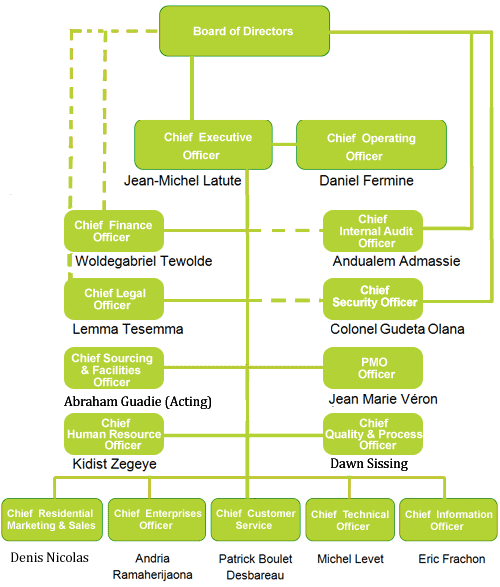 Annex IV - Company Brand 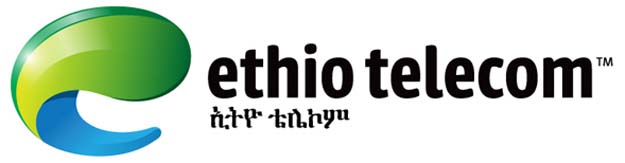 Sr. No.DimensionsNo. Respondents who RespondedNo. Respondents who RespondedNo. Respondents who RespondedNo. Respondents who RespondedNo. Respondents who RespondedTotalSr. No.DimensionsStrongly disagreeDisagreeNeutral/IntermediateAgreeStrongly agreeTotal1Responsiveness:Employees are attentiveEmployees are helpfulEmployee is promptEmployees understand my needEmployee is courteous2Reliability of Telecom product/service Call received exactly what I need  first and alwayscall is served error freeCall is instant and no interruption3Physical appearance and DesignTelecom infrastructure is easily accessibleTelecom infrastructure is cleanTelecom product/service has all the desired products servicesAdequate services are available(like pre paid cards)Design of the product(fixed line, wireless, mobile sim card), has quality attributesThere is full network coverageThere is full internet connectivityThe product/service  tariff is cheap4EmpathyThe service provision by Ethio telecom is caring and individualized attention is providedCorporate customers are given due care because of their volume of transaction with the enterprise5AssuranceEmployees of the enterprise have adequate knowledge on how to serve their customers6SatisfactionOver all, I am satisfied with Ethio telecoms product/servicesConsidering, the type of service they provide today, the quality is excellent